Załącznik nr 3 do Opisu przedmiotu zamówienia „Oznakowanie form ochrony przyrody oraz ścieżek edukacyjnych- wykonanie i montaż tablic”Wzór logo Regionalnej Dyrekcji Ochrony Środowiska w Bydgoszczy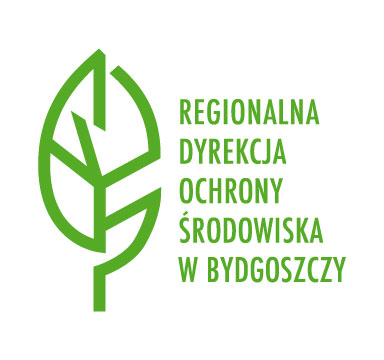 Wzór logo Wojewódzkiego Funduszu Ochrony Środowiska i Gospodarki Wodnej w Toruniu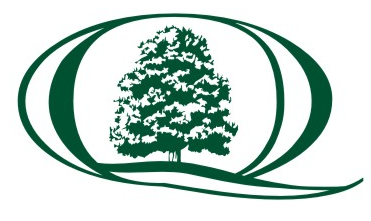 Dokładne informacje na temat oznakowania oraz logo do pobrania znajdują się na stronach internetowych:http://bydgoszcz.rdos.gov.pl/loga-do-pobraniahttp://www.wfosigw.torun.pl/strona-12-zasady_oznakowania_inwestycji.html